2024年3月吉日運営委員各位第37回日本腹部造影エコー・ドプラ診断研究会 当番世話人山本幸治特別企画の事前アンケートのご協力について今回の特別企画で各施設における造影超音波検査の実際の運用方法を報告していただきます。タスク・シフティング（業務の移管）の必要性、医師の働き方改革の一助になるか議論をしていただく内容になっております。タスクシフト関連のアンケートになっております。多忙とは存じますが、設問は少ないのでどうぞご協力のほどをお願いいたします。結果は研究会の中で発表させていただきます。第37回日本腹部造影エコー・ドプラ診断研究会　当番世話人　山本幸治https://forms.gle/u5ErG4QTTxRjqLxVA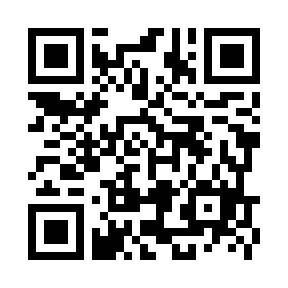 